Provincia di Benevento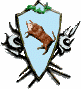 SETTORE EDILIZIA PUBBICA – EDILIZIA SCOLASTICAAPERTA PER L’AFFIDAMENTO DEI LAVORI DI RIQUALIFICAZIONE DELCAMPO DI ATLETICA CONI SITO ALLA VIA DUCA D’AOSTA DI BENEVENTO AL RIONE LIBERTA’ – DECRETO CAPO DIPARTIMENTO PER LO SPORT DEL 25/03/2022 – “SPORT E PERIFERIE 2020”ALLEGATO 4CUP I82H20000160001                      CIG  9823691E41PATTO DI INTEGRITÀQuesto documento, già sottoscritto dal Presidente, agli atti della presente Stazione appaltante, deve essere obbligatoriamente sottoscritto e presentato insieme all’offerta da ciascun partecipante alla gara in oggetto. La mancata consegna, tra gli atti dell’offerta,  di questo documento debitamente sottoscritto dal titolare o rappresentante legale/persona munita di idonei poteri di rappresentanza della Ditta concorrente comporterà l’esclusione dalla gara.La Provincia di Benevento si impegna a rendere pubblici i dati più rilevanti riguardanti la presente gara, l’elenco dei concorrenti ed i relativi prezzi quotati, nonché l’elenco delle offerte respinte.Il sottoscritto Operatore Economico _______________________________ si impegna a segnalare alla Provincia di Benevento qualsiasi tentativo di turbativa, irregolarità o distorsione nelle fasi di svolgimento della gara e/o durante l’esecuzione del contratto, da parte di ogni interessato o addetto o di chiunque possa influenzare le decisioni relative alla gara in oggetto.Il sottoscritto Operatore Economico dichiara che non si è accordato e non si accorderà con altri fornitori partecipanti o meno alla gara per limitare in alcun modo la concorrenza e che, nel caso in cui si aggiudicasse l’appalto, non stipulerà contratti di subappalto con imprese partecipanti alla medesima gara.Il sottoscritto Operatore Economico si impegna a rendere noti, su richiesta della Provincia di Benevento, tutti i pagamenti eseguiti e riguardanti il contratto eventualmente assegnatole a seguito della gara in oggetto, inclusi quelli eseguiti a favore di intermediari e consulenti.La remunerazione di questi ultimi non deve superare il "congruo ammontare dovuto per servizi legittimi".Il sottoscritto Operatore Economico prende nota e accetta che, nel caso di mancato rispetto degli impegni anticorruzione assunti con questo Patto di Integrità, potranno essere applicate le seguenti sanzioni:cancellazione o perdita del contratto;confisca del deposito cauzionale provvisorio;confisca del deposito cauzionale definitivo;addebito di una somma pari all’8% del valore del contratto a titolo di responsabilità per danno arrecato alla Provincia di Benevento, impregiudicata la prova dell'esistenza di un danno maggiore;addebito di una somma pari all’1% del valore del contratto per ogni partecipante, a titolo di responsabilità per danno arrecato agli altri concorrenti, sempre impregiudicata la prova predetta;esclusione del concorrente dalle gare indette dalla Provincia di Benevento per 5 anni.Il presente Patto di Integrità e le relative sanzioni applicabili resteranno in vigore sino alla completa esecuzione del contratto assegnato a seguito della gara in oggetto e sino alla data di scadenza del periodo di garanzia di quanto fornito.Data, _______________PER L’O.E. PARTECIPANTE                                                  PER LA PROVINCIA DI BENEVENTO    (timbro dell’O.E. e firma)                                                                     IL PRESIDENTE  ________________________                                                ______________________________             			IL DIRIGENTE DEL SETTORE 			      EDILIZIA SCOLASTICA _____________________